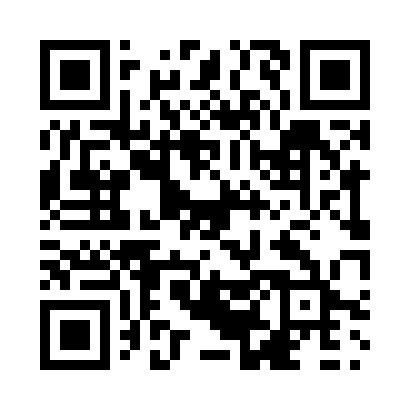 Prayer times for Bankend, Saskatchewan, CanadaWed 1 May 2024 - Fri 31 May 2024High Latitude Method: Angle Based RulePrayer Calculation Method: Islamic Society of North AmericaAsar Calculation Method: HanafiPrayer times provided by https://www.salahtimes.comDateDayFajrSunriseDhuhrAsrMaghribIsha1Wed3:295:2612:526:008:2010:172Thu3:265:2412:526:018:2110:203Fri3:235:2212:526:028:2310:234Sat3:205:2012:526:038:2510:255Sun3:175:1912:526:048:2610:286Mon3:145:1712:526:058:2810:317Tue3:125:1512:526:068:3010:348Wed3:095:1312:526:078:3110:379Thu3:065:1212:526:088:3310:4010Fri3:035:1012:526:098:3410:4211Sat3:005:0912:526:108:3610:4412Sun3:005:0712:526:118:3710:4513Mon2:595:0512:526:118:3910:4514Tue2:585:0412:526:128:4010:4615Wed2:575:0212:526:138:4210:4716Thu2:575:0112:526:148:4310:4817Fri2:565:0012:526:158:4510:4818Sat2:554:5812:526:168:4610:4919Sun2:554:5712:526:178:4810:5020Mon2:544:5612:526:178:4910:5121Tue2:534:5412:526:188:5010:5122Wed2:534:5312:526:198:5210:5223Thu2:524:5212:526:208:5310:5324Fri2:524:5112:526:218:5410:5425Sat2:514:5012:526:218:5610:5426Sun2:514:4912:536:228:5710:5527Mon2:504:4812:536:238:5810:5628Tue2:504:4712:536:248:5910:5629Wed2:494:4612:536:249:0110:5730Thu2:494:4512:536:259:0210:5831Fri2:494:4412:536:269:0310:58